Lithium battery ups BX-3000A2-C  Product   Specification1 . Product  description The  Smart on-line  ups  is lightweight, portable and  beautiful  with  large  capacity  lithium  electricity  which  surpassing  other  product  in  the  world.  The  products  use  progressive  lithium battery  workmanship. Outputting  powerful  energy  providing  two  types  different  voltage  mode  AC/DC. For  adaptive  different  electronic  products  demand. The  product  can  use  as  on-line UPS or  pre-emergency  standby  power. Meeting  power  requirements  of  most  mobile  electronic  products.                                     	The product include many lithium battery. The total capacity 48V 26-41AH /1248~1986Wh can  provide outpouring .when the  power cut ,the product can provide traditional desktop model at home for 3~5 hours under starting up circumstances. At the same time ,can use for indoor or outdoor standby or meet an emergency power and other application. 220V/12V/5V DC/AC outputting can be suitable for different equipments, just like mobile phone, tablet PC, laptop, small printer, some kinds lanterns, fish tank heater, photographic, electrombile ,medical treatment equipments and so on .Our product abandon some weakness from traditional UPS power.it is necessary for traveling, outdoor working, camping out and mountaineering risk.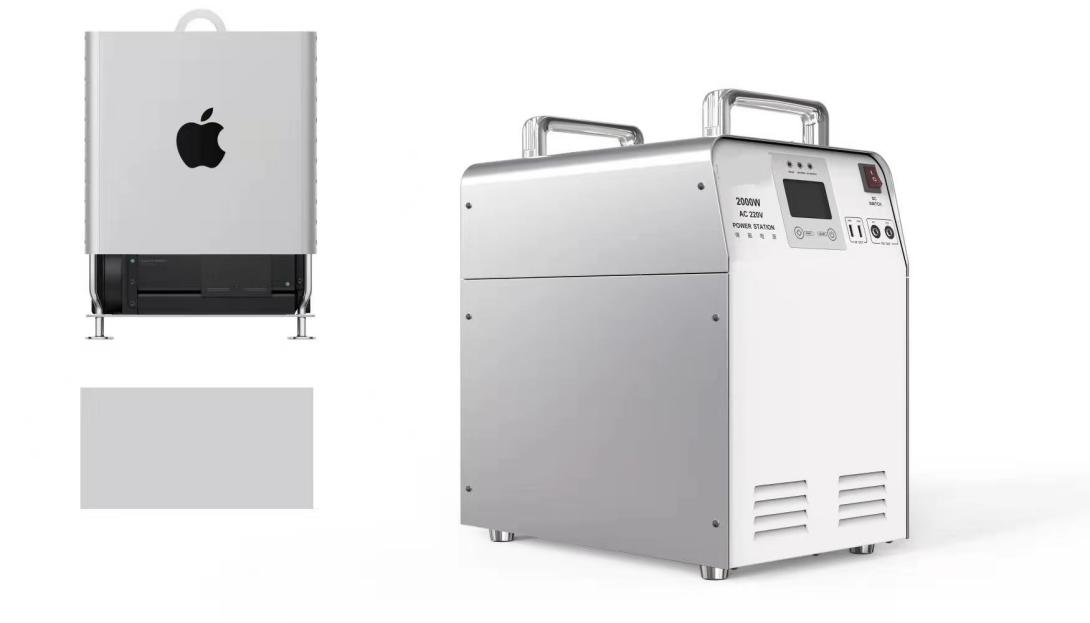                          BX-3000VA2. Function introduction and instruction1.Front panel description 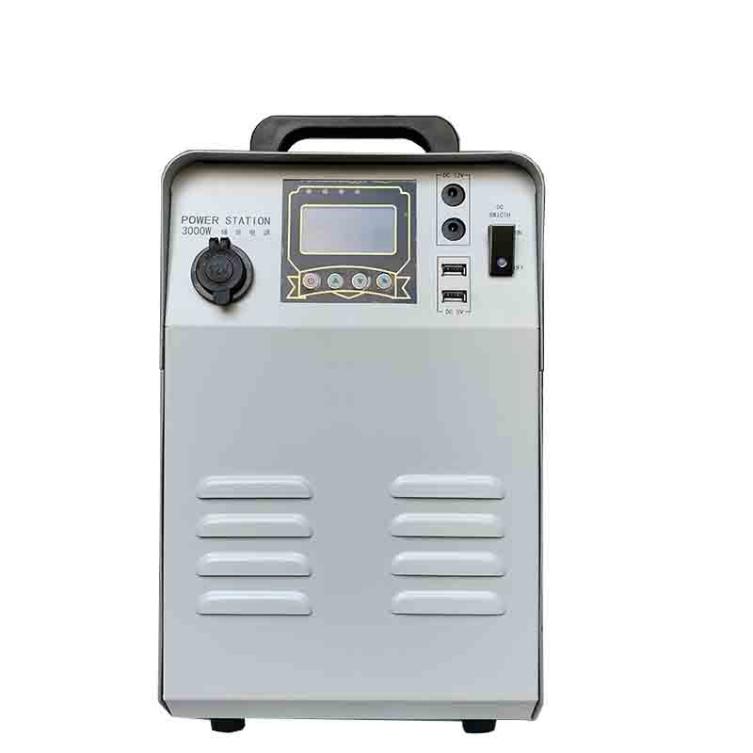 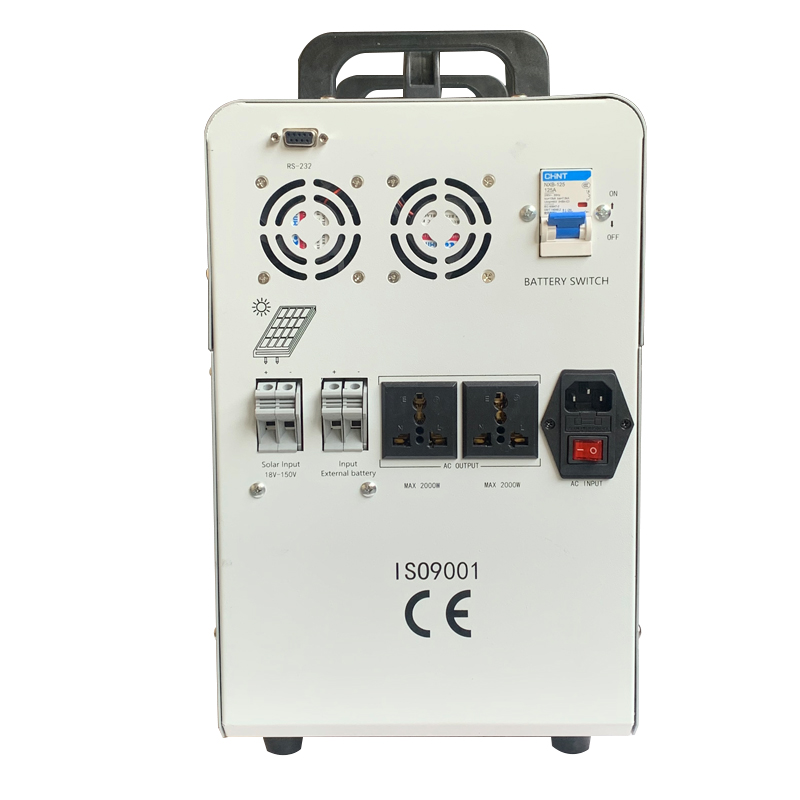 3. Description of panelDetail of LCD1 Input Voltage   2 Working Mode   3 Output Voltage4 Solar Panel     5 Battery Status   6 Loading Application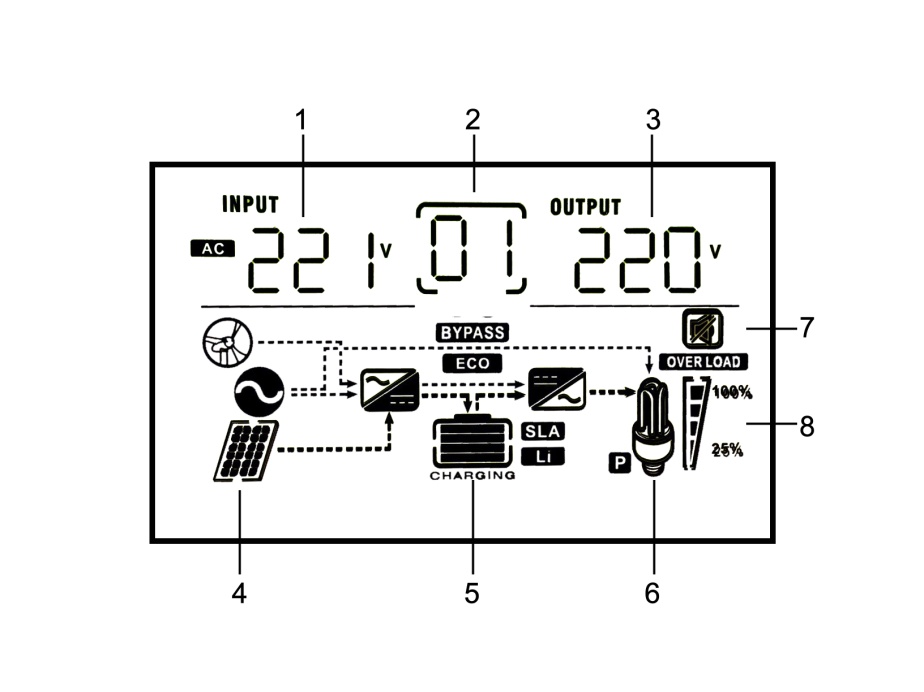 7 Silent Mode    8 Loading StatusDetail of indicate lamp & button4. Function and settingON/OFF Button: Press for 3 seconds to turn on and 5 seconds turn off.ENTER Button: Press for 5 seconds start to set Mode P0 to P4. PROitch through UP & DOWN button.Mode P0- Pre-set. Press ENTER 2 times to end up setting. Auto Exit after 10 seconds' no-ops.Mode P1- Power supply setting. 01- AC supply in priority, 02- Energy saving. 03- Battery supply in priority, PROitch through UP & DOWN and select through ENTER button.Mode P2- Battery Type setting. PROitch through UP & DOWN and select battery type through ENTER button.Mode P3- Charging Current 0-35A selecting. 0-20%-40%-60%-80%-100%, Maximum is 35A, Minimum 0A.Mode P4- Voice setting. PROitch the Buzzer through UP & DOWN and select through ENTER button.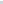 5. ConnectionAttention:Terminal and output plug are both available to connect the load. Output plug can only allow the loading under 1500W. Loading over 1500W should connect to terminal.Solar wiring diagram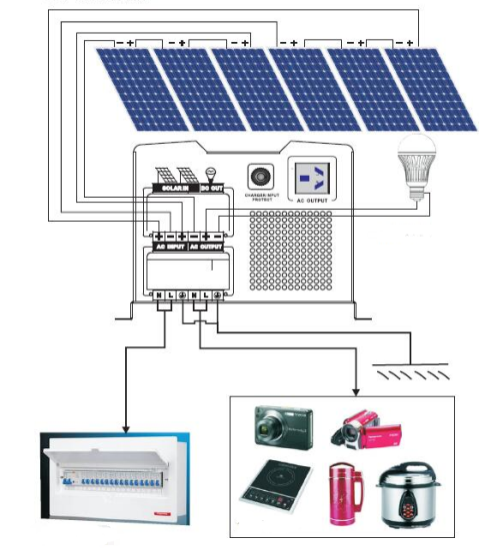 Note：If connect to generator, must follow the steps below：Start generator, after it go stably, connect its output port to inverter’s input port (to be sure there isn’t any load connecting to inverter at this moment).Start the inverter, connect the loads one by one.Choose generator with 2 or 3 times capacity compared to inverter. Solar inverter’s panel and connection is different from common model.The voltage of solar panel should follow the Technical parameter.Back panel connectionNote：If connect to generator, must follow the steps below：Start generator, after it go stably, connect its output port to inverter’s input port (to be sure there isn’t any load connecting to inverter at this moment).Start the inverter, connect the loads one by one.Choose generator with 2 or 3 times capacity compared to inverter. Solar inverter’s panel and connection is different from common model.The voltage of solar panel should follow the Technical parameter.6. Care and maintenance ●This series of inverter fairly needs maintenance. Turn to battery charge mode to extend the life of battery.●discharge and charge the batteries at least 1 time every 6 months. Charging time should not be less than 12 hours. ●In high temperature area, battery should be charged and discharged every 2 months and standard charging time is not less than 12 hours.●Basically batteries works 3-5 years, should replace when working not well.●Ask professionals to replace the batteries.Note：Before replacing battery, must PROitch off battery, inverter and mains supply.Put off the metal object like ring, watch etc.Use insulated tool and avoid putting any tool and metal object on battery.When connecting battery, it may strike some unharmful sparks.Do not make converse connection.7. Solution for difficult situation 8.Technical parameterINPUTAC input voltageHzoutput frequency / Working modeOUTPUTAC output voltageBATT. CAPACITYBattery working condition and capacityLOADLoad powerNORMALAC input at normal statusFAULTFalse signal lightBATTERYBattery mode25%--100%Overload condition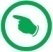 ENTER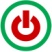 ON/OFF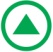 UP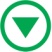 DOWNPositionFloat(V)PositionFloat(V)U0=Gel U.S.A13.7VU4=Gel European13.8VU1=A.G .M.113.4VU5=Open lead acid13.8VU2=A.G .M.213.7VU6=Calcium (open)13.6VU3=Sealed lead Acid13.6VBATTERY NegativeBattery negative polarity connectionBATTERY PositiveBattery positive polarity connectionAC INPUTAC input connectionAC OUTPUTUniversal socket output or terminal outputFUSE AC INPUTAc input voltage over current protectionFUSE AC OUTPUTAc output voltage over current protectionFalseCauseSolutionNo city power inputRecoverable fuse popupPress fuse backTerminal heatingFault or loose connectionReconnectAuto PROitch off with loadsBattery no power or overloadCharge battery or reduce loadsPROitch on failureFault connection with city power or batteryCheck connection with battery or reconnectAlarm when PROitch onBattery no energy or overloadCharge battery or reduce loadsBuzzer screams 2 secs every 3 secsOver temperature alarm (85℃-alarm，90℃-shut down)Check if fan or vents jammedFan’s speed not stableSmart control according to temperatureLeave itMODELMODELBX1000VA   BX2KVA  BX2.5KVA  BX3KVA RATED CAPACITYRATED CAPACITY800w 1600W2000w 2400WINPUTVOLTAGE (165-265)VAC (165-265)VAC (165-265)VAC (165-265)VACINPUTFREQUENCY45-65HZ45-65HZ45-65HZ45-65HZOUTPUTVOLTAGE220V/±2%（BATTERY MODE）220V/±2%（BATTERY MODE）220V/±2%（BATTERY MODE）220V/±2%（BATTERY MODE）OUTPUTFREQUENCY50/60HZ±1%（BATTERY MODE）50/60HZ±1%（BATTERY MODE）50/60HZ±1%（BATTERY MODE）50/60HZ±1%（BATTERY MODE）OUTPUT WAVEFORMOUTPUT WAVEFORMPURE SINEWAVEPURE SINEWAVEPURE SINEWAVEPURE SINEWAVEEFFICIENCYEFFICIENCY＞85%＞85%＞85%＞85%BATTERYBATTERYLead-acid battery  24VLead-acid battery  24VLead-acid battery  24VLead-acid battery  24VBATTERY RATED VOLTAGEBATTERY RATED VOLTAGE              12/24VDC              12/24VDC24VDC24VDCMAX AC CHARGING CURRENTMAX AC CHARGING CURRENT10A(OPTIONAL)10A(OPTIONAL)10A(OPTIONAL)10A(OPTIONAL)SOLAR INPUT VOLTAGESOLAR INPUT VOLTAGE30-60V30-60V30-60V30-60VSOLAR CHARGE CURRENTSOLAR CHARGE CURRENT 30A  30A  30A  30A PROTECTPROTECTOVERLOAD,SHORT CIRCUIT,BATTERY HIGH AND LOW VOLTAGE AND AC INPUT HIGH AND LOW VOLTAGE PROTECTIONOVERLOAD,SHORT CIRCUIT,BATTERY HIGH AND LOW VOLTAGE AND AC INPUT HIGH AND LOW VOLTAGE PROTECTIONOVERLOAD,SHORT CIRCUIT,BATTERY HIGH AND LOW VOLTAGE AND AC INPUT HIGH AND LOW VOLTAGE PROTECTIONOVERLOAD,SHORT CIRCUIT,BATTERY HIGH AND LOW VOLTAGE AND AC INPUT HIGH AND LOW VOLTAGE PROTECTIONTRANSFER TIMETRANSFER TIME≤6MS≤6MS≤6MS≤6MSCAPACITY OF OVERLOADCAPACITY OF OVERLOAD110-125% TURN TO BYPASS AFTER 60 SECS,150%MAINTAIN 10S AND THEN SHUT DOWN110-125% TURN TO BYPASS AFTER 60 SECS,150%MAINTAIN 10S AND THEN SHUT DOWN110-125% TURN TO BYPASS AFTER 60 SECS,150%MAINTAIN 10S AND THEN SHUT DOWN110-125% TURN TO BYPASS AFTER 60 SECS,150%MAINTAIN 10S AND THEN SHUT DOWNCOMMUNICATION PORTCOMMUNICATION PORTRS-232/USB(OPTIONAL)RS-232/USB(OPTIONAL)RS-232/USB(OPTIONAL)RS-232/USB(OPTIONAL)OPERATING ENVIROMENTTEMPERATURE-40~55℃-40~55℃-40~55℃-40~55℃OPERATING ENVIROMENTHUMIDITY10%-90%10%-90%10%-90%10%-90%CASE SIZE:L*W*H(mm)CASE SIZE:L*W*H(mm)433*235*413mm433*235*413mm433*235*413mm433*235*413mmPACKAGE SIZE:L*W*H(mm)PACKAGE SIZE:L*W*H(mm)475*280*416mm475*280*416mm475*280*416mm475*280*416mmN.W/G.W(kg)N.W/G.W(kg)13 